 中國語文（五）（非華語學生適用）課冊第二課  城市的風景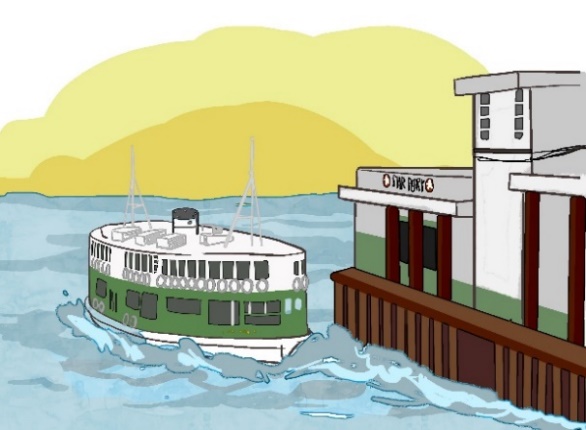 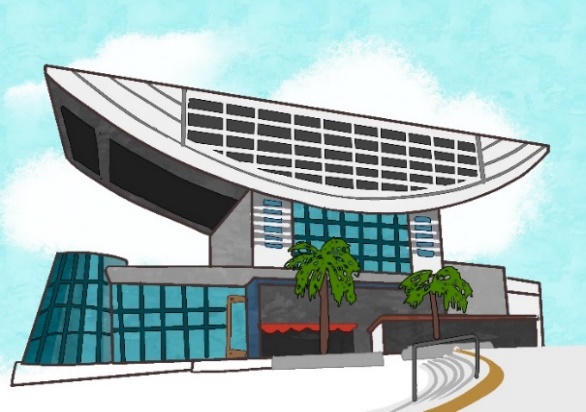 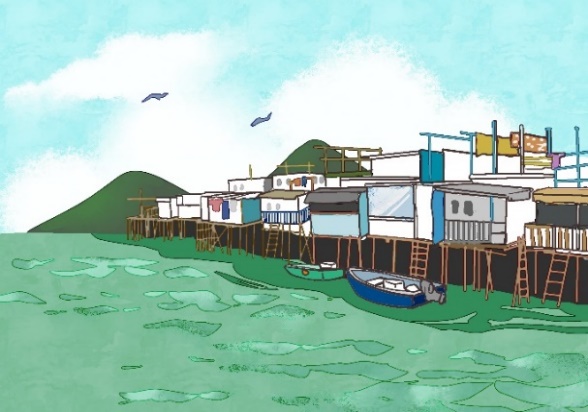 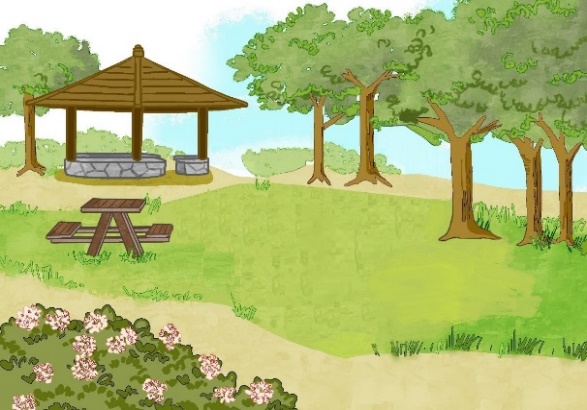 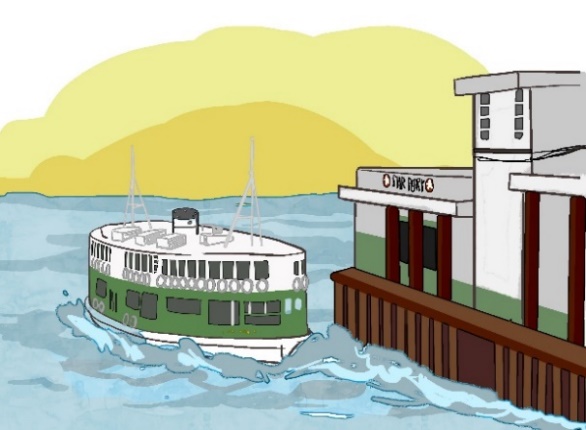 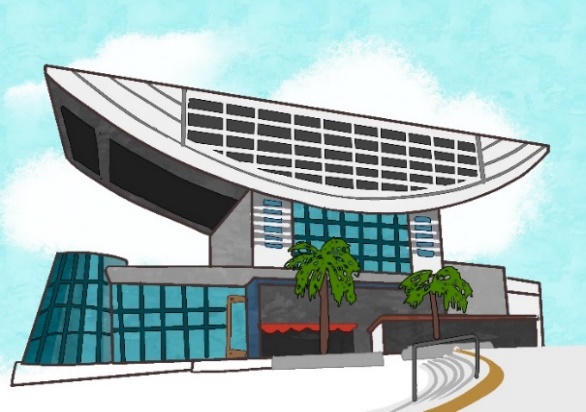 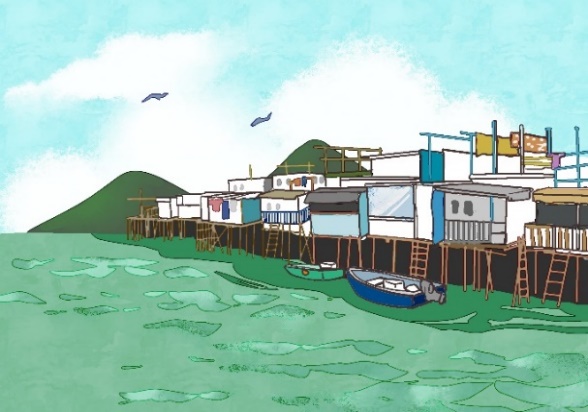 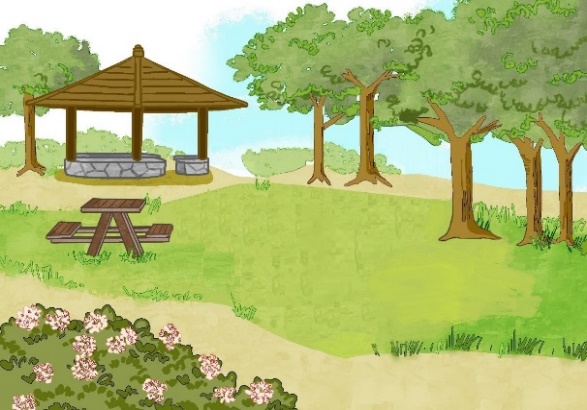 姓名：________  班級：_________(一) 説一説你認識這些建築物嗎？你知道它們在哪裏嗎？簡單描述一下它們。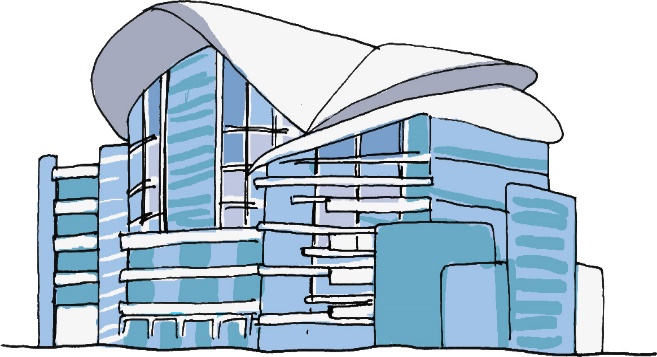 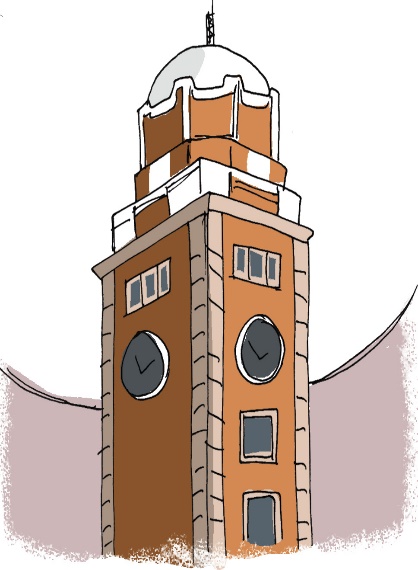 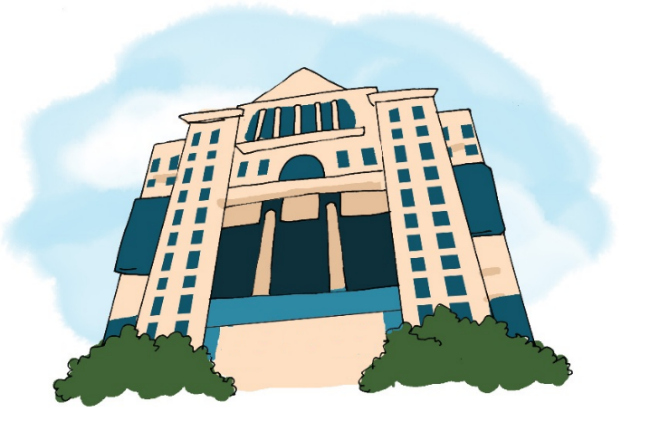 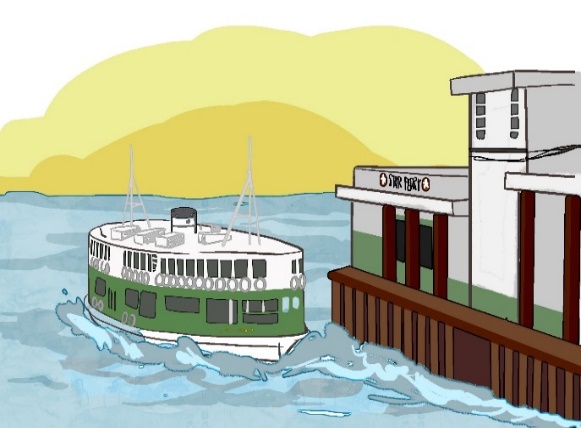 (二) 我會用例子：寫一寫今年暑假，我參加了書法班、話劇班、象棋班，___________跳舞班。妹妹有紅通通的臉龐、明亮的眼睛、高高的鼻子，__________________，十分漂亮。明天的聯歡會，我們買了____________________________________。例子：寫一寫哥哥不喜歡逛街，______願意陪媽媽一起到百貨公司購物。儘管我錯過了這班列車，卻_________
______________________________。弟弟一向愛吃自助餐，____________
______________________________。(三) 讀一讀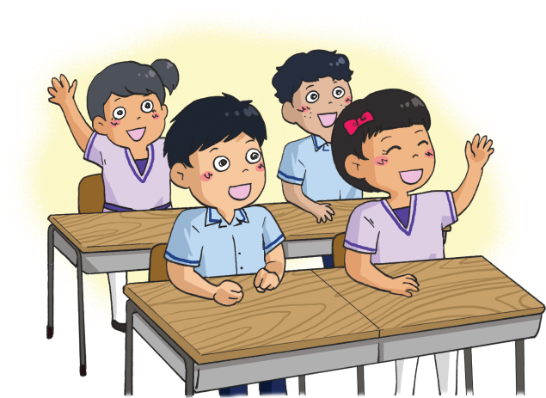 (四) 課文遊維多利亞港今天，爸爸帶我去尖沙嘴坐渡海小輪，欣賞藍天白雲下的維多利亞港。過了早上的繁忙時段，乘坐渡海小輪的人依然很多。我們找到下層靠窗的位置坐下，希望看到更好的風景。船開的時候，海水一下、一下地拍打着船身，發出沙沙的聲音，像一首輕鬆的歌。我感到船正在漸漸地離開碼頭，向對岸駛去。爸爸説他喜歡看海，因為海讓他感到平靜。我也喜歡看海。大海在陽光照耀下，一閃一閃的，彷彿有無數星星掉到海裏。這些星星隨着海水，向我們慢慢、慢慢地飄來，最後被白色的浪沖散。我望向遠處，對岸建築物林立，密密麻麻地排列着，有高的、有矮的、有方方正正的、有外型奇特的，各有特色，十分好看。這時候，爸爸指着不遠處的一艘遊輪。原來維多利亞港不只有渡海小輪和快速船穿梭，甚至還停泊着巨大的遊輪，這個世界知名的海港真是繁忙啊！我專注地看着遊輪，一直到它消失不見之後，才回過神來。船沒有開得很快，卻轉眼間便把我們帶到中環碼頭了。我牽着爸爸的手，踏上跳板。白天的維多利亞港真美！藍藍的海、薄薄的雲、輕輕的風，實在讓人心情舒暢。我不禁想，夜色中的維多利亞港一定更令人陶醉。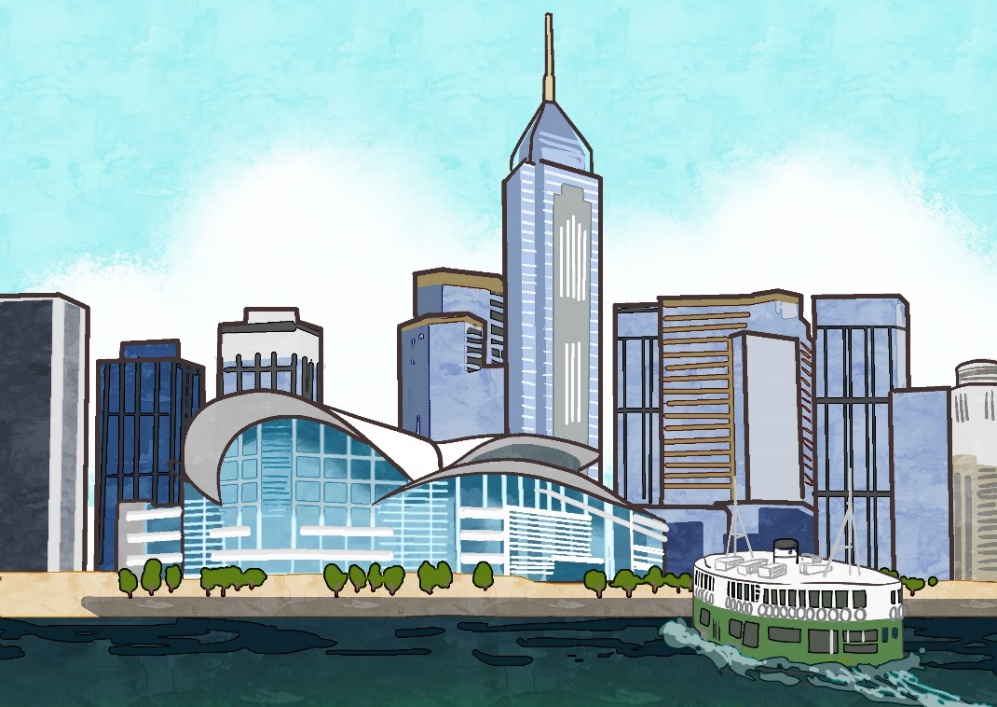 一、考考你想一想，説一説「我」乘坐渡海小輪，看到甚麼風景？對岸的建築物有甚麼特色？畫一畫，説一説晚上的維多利亞港，景色是怎樣的？説一説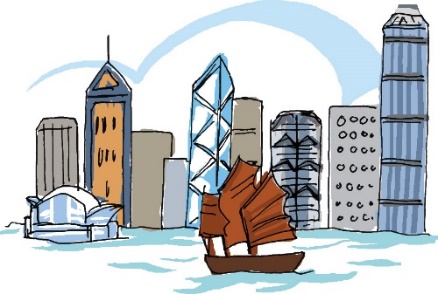 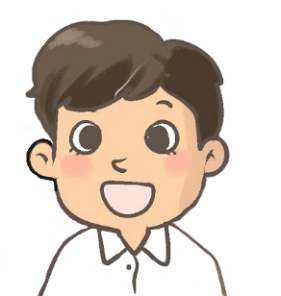 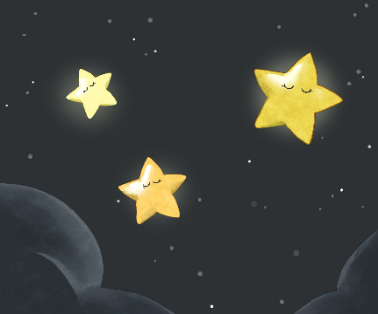 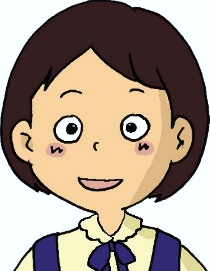 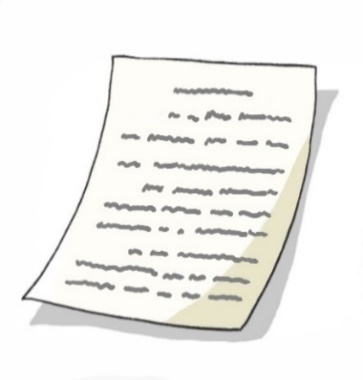 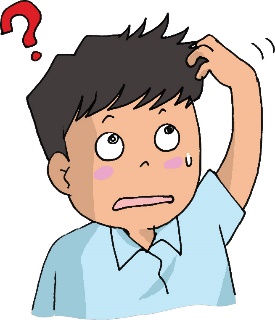 二、我會用例子：説一説老師解釋了很多遍，我依然不明白這道數學題是怎麼計算的。雖然我隊連輸三球，但隊友們的鬥志依然高昂，不會輕易認輸。外公已經離開我們很久了，但我依然很懷念他。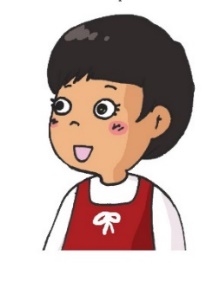 例子：説一説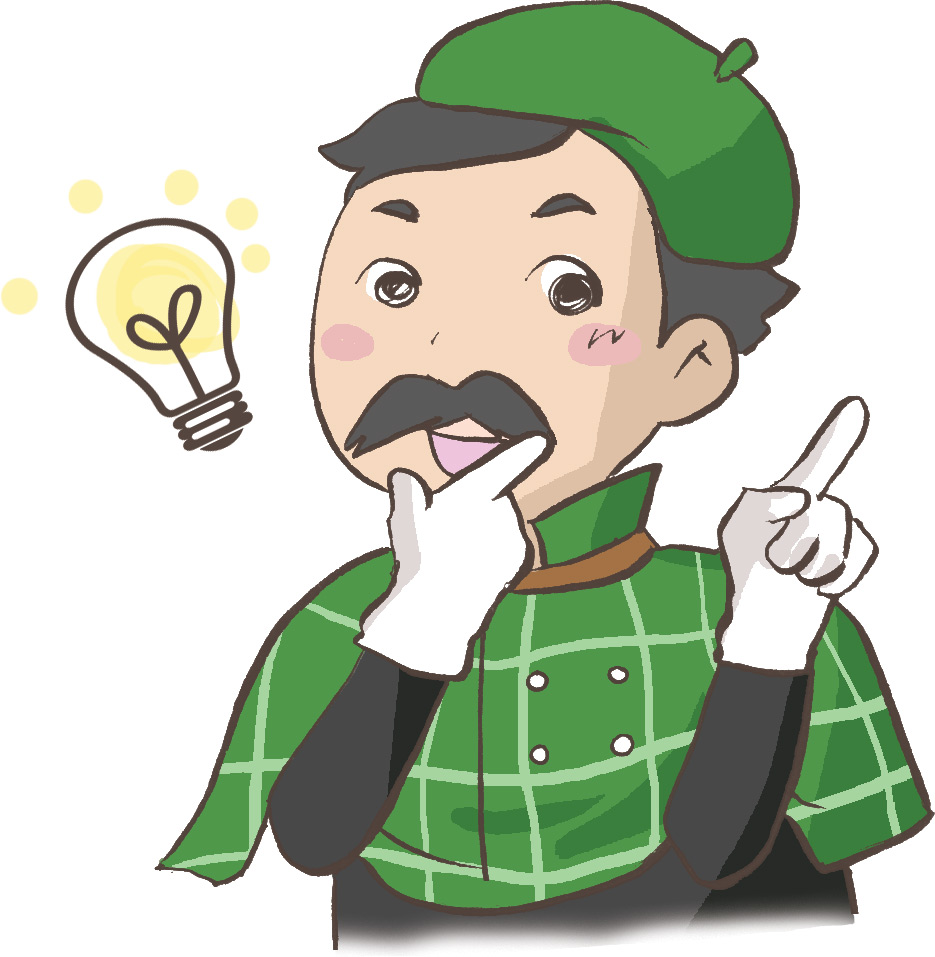 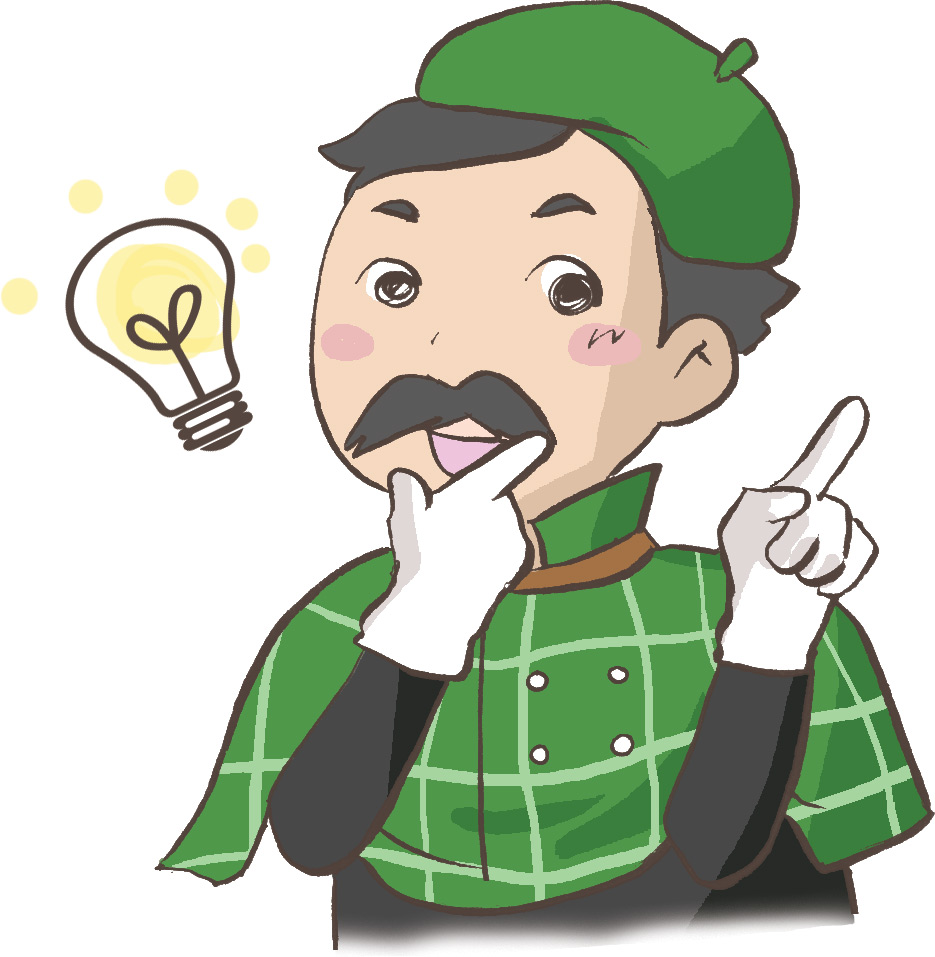 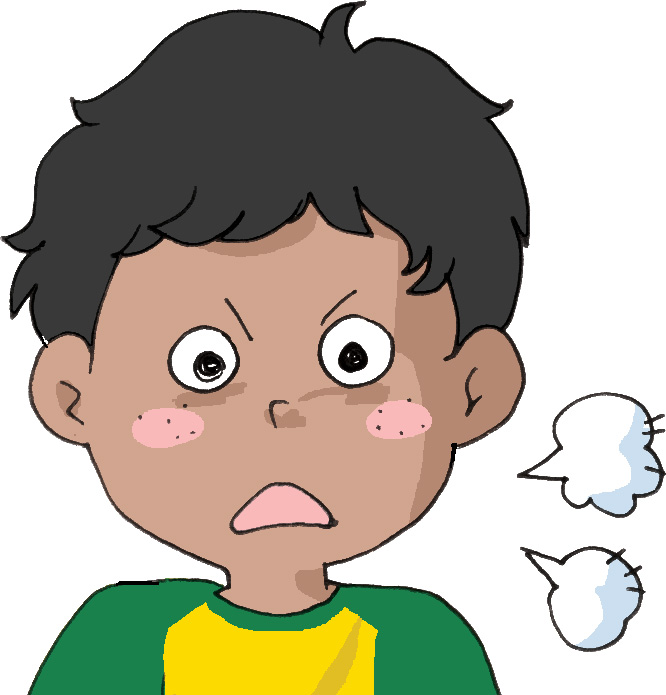 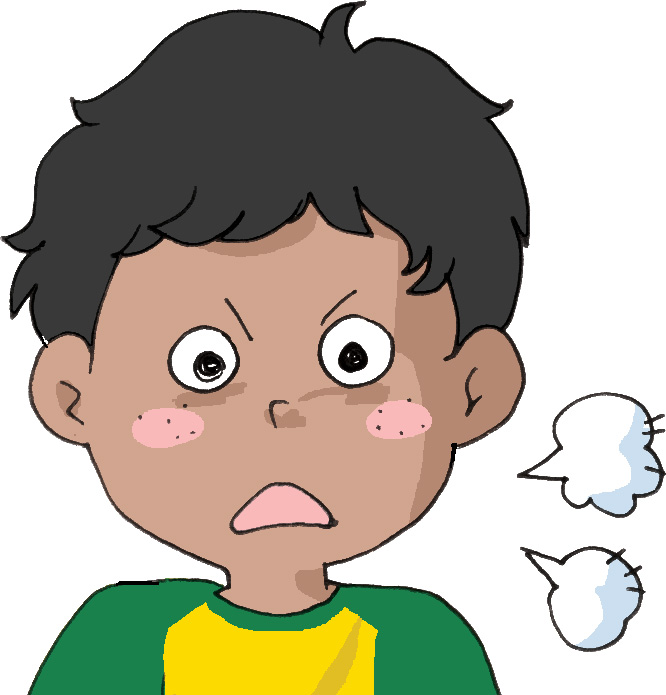 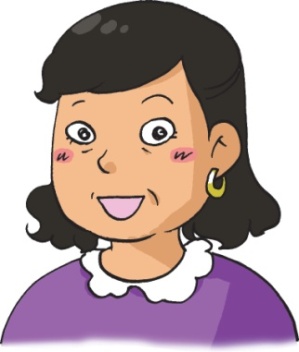 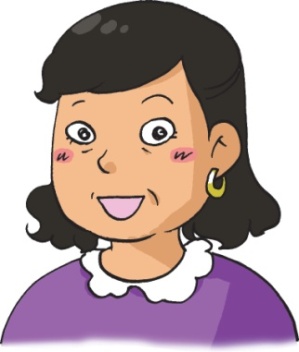 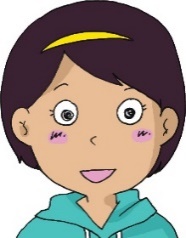 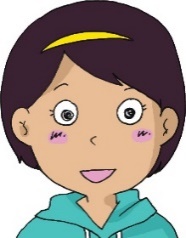 例子：寫一寫小光 ________在跑步比賽中奪得冠軍，________在跳遠比賽也得到第一名。子朗為了學好中文，________每天看報章，________每星期寫一篇文章交給張老師。這款智能手機不只防水，甚至______
______________________________。例子：説一説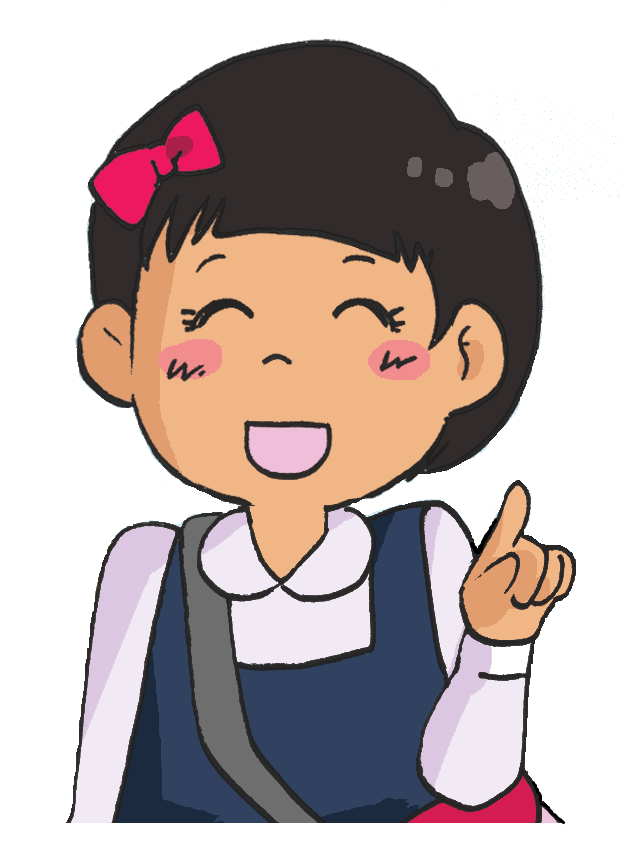 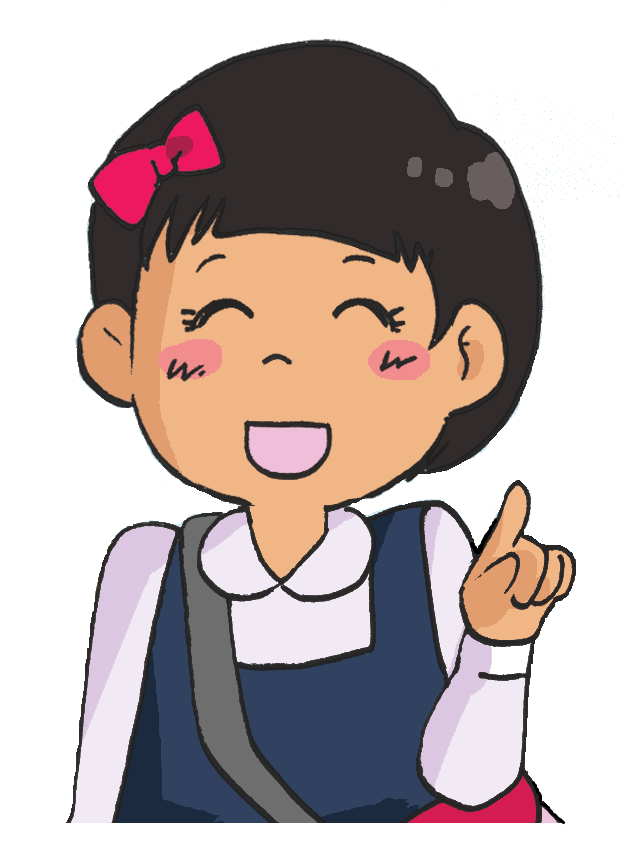 三、我會用例子：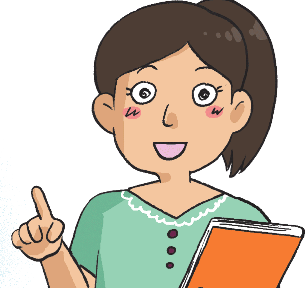 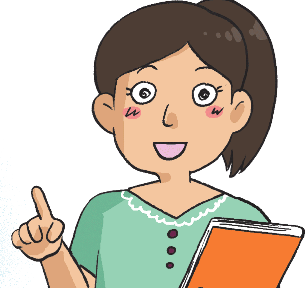 寫一寫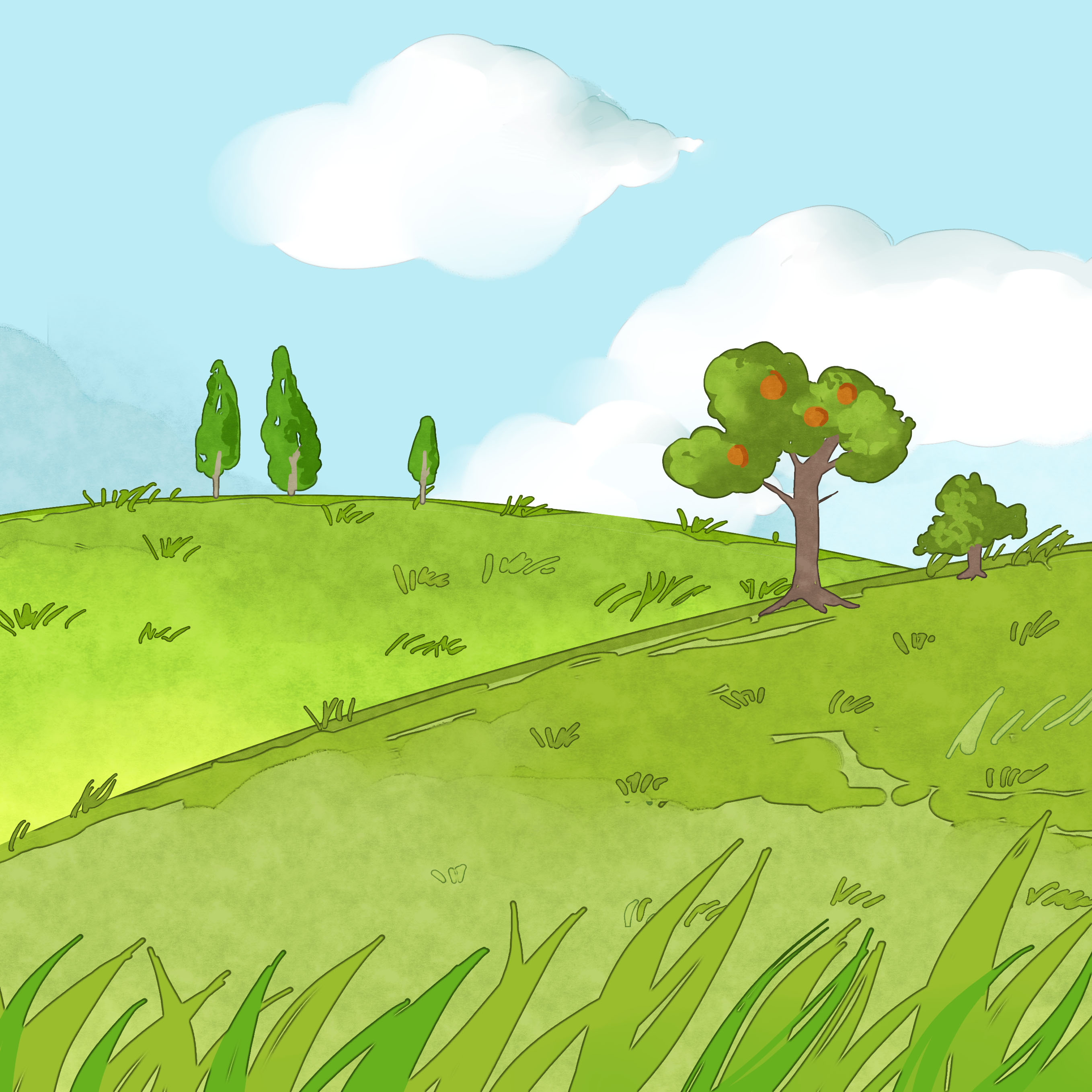 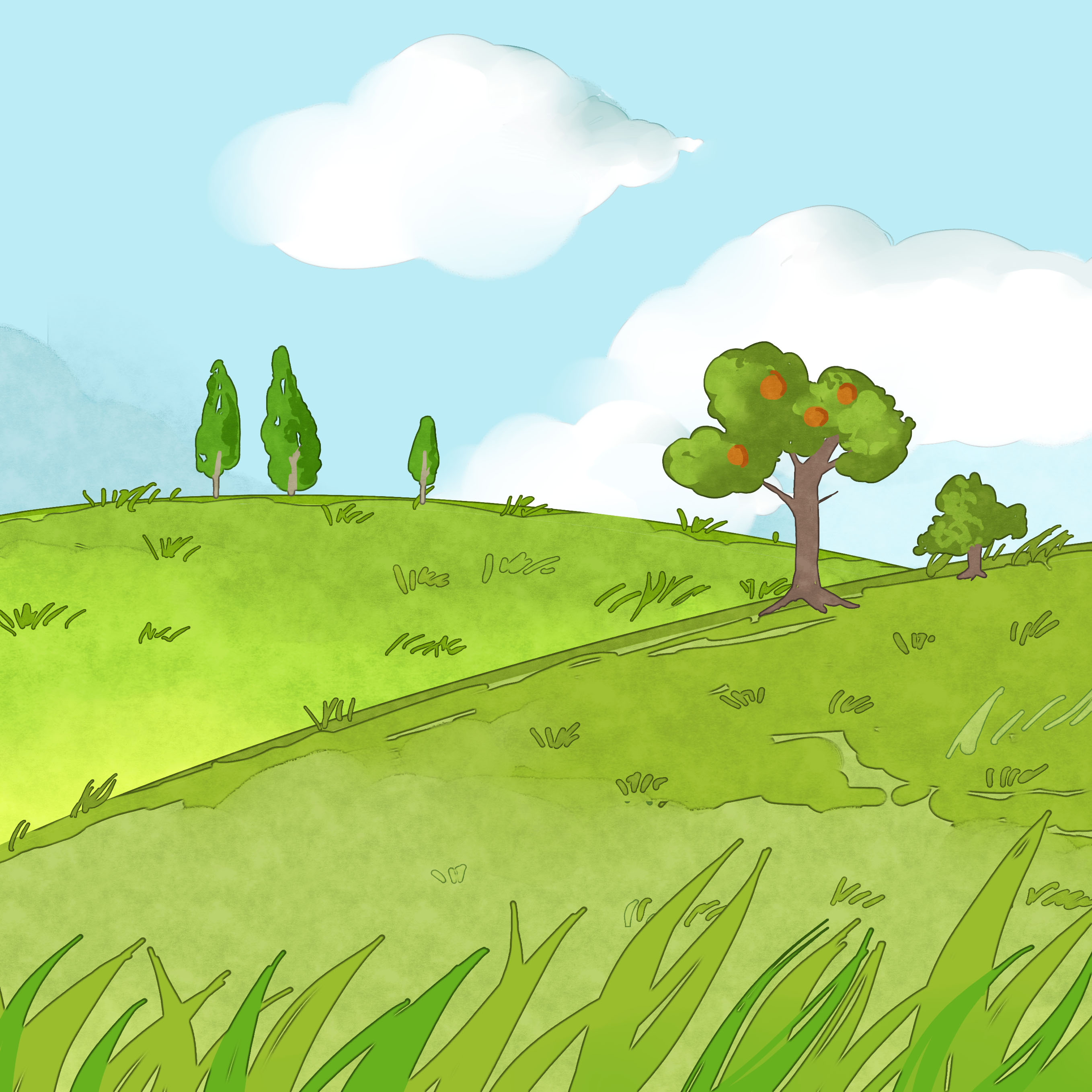 藍藍的天，___________
___________________，
構成一幅美麗的風景畫。可愛的洋娃娃，_________________
_____________________________，
都是我小時候喜愛的玩具。(五) 我會用例子：寫一寫教堂座落______高山之上，環境寧靜。2. 	這個會議早上九時開始，______下午一時結束。3. 爸爸出生______ 印尼，六歲時跟隨祖父移居到香港。4. 	________________________________
______________________________。(六) 學字詞一、説一説例子：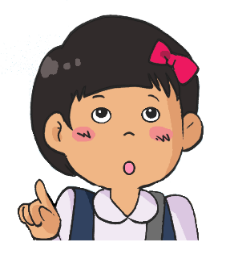 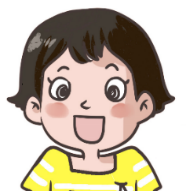 二、寫一寫三、寫一寫(七) 我學會了一、我學會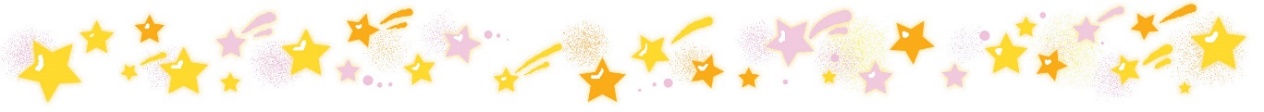 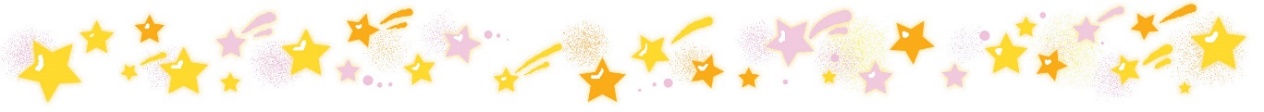 二、造句例子：影響：____________________________________________________陶醉：________________________________________________________：____________________________________________________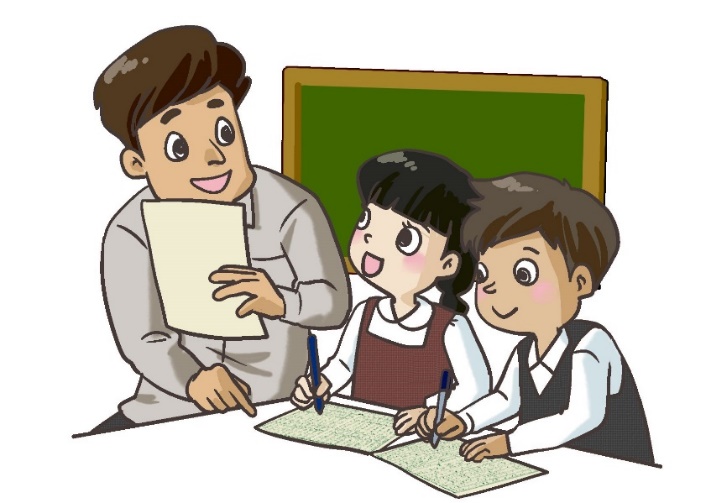 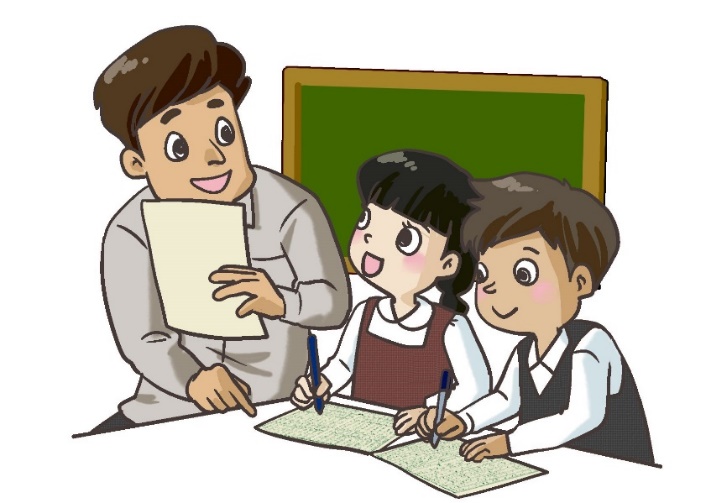 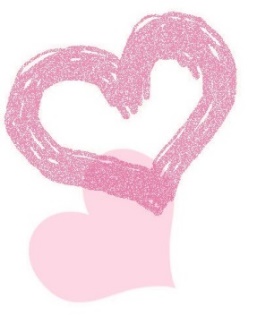 我喜歡這一課。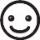 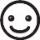 我還想學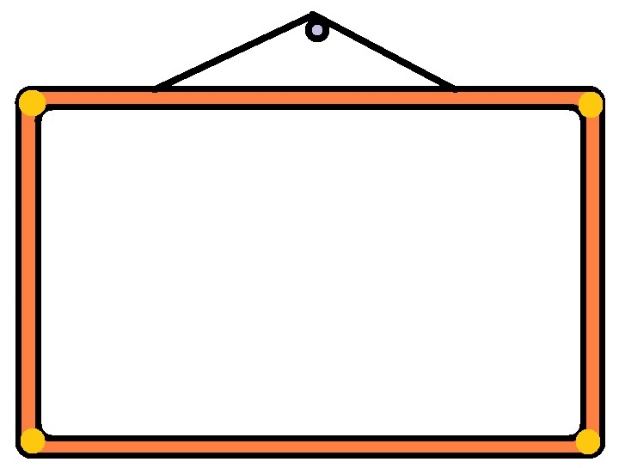 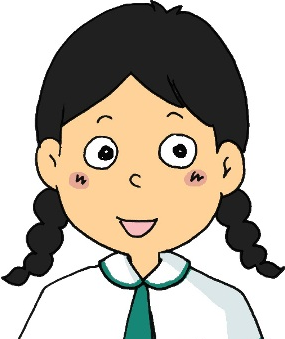 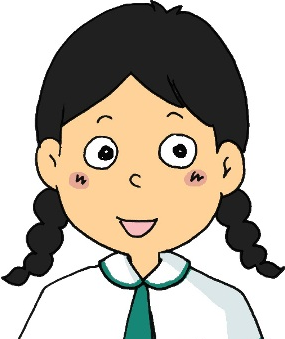 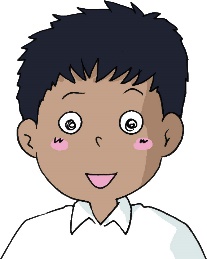 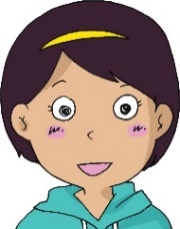 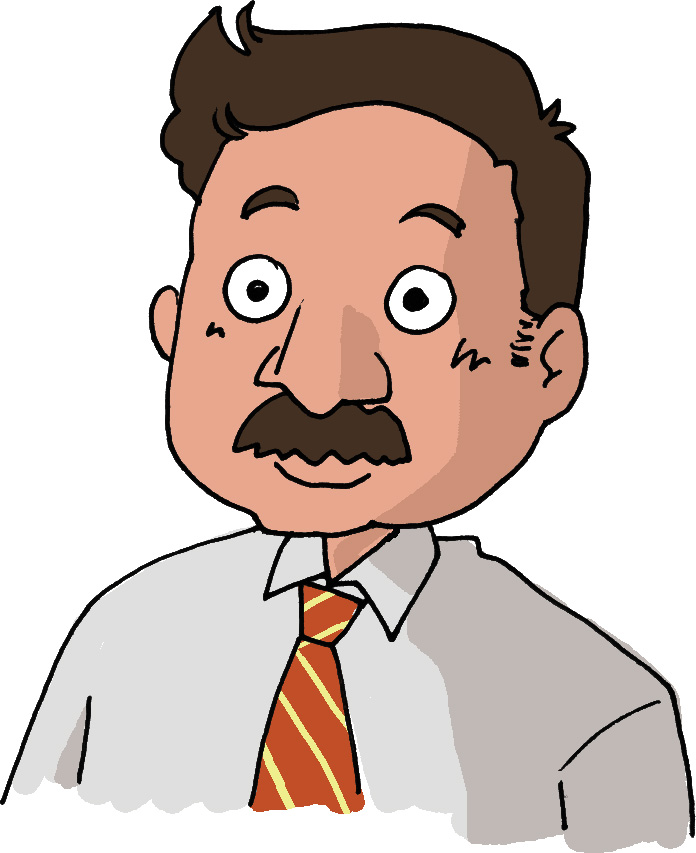 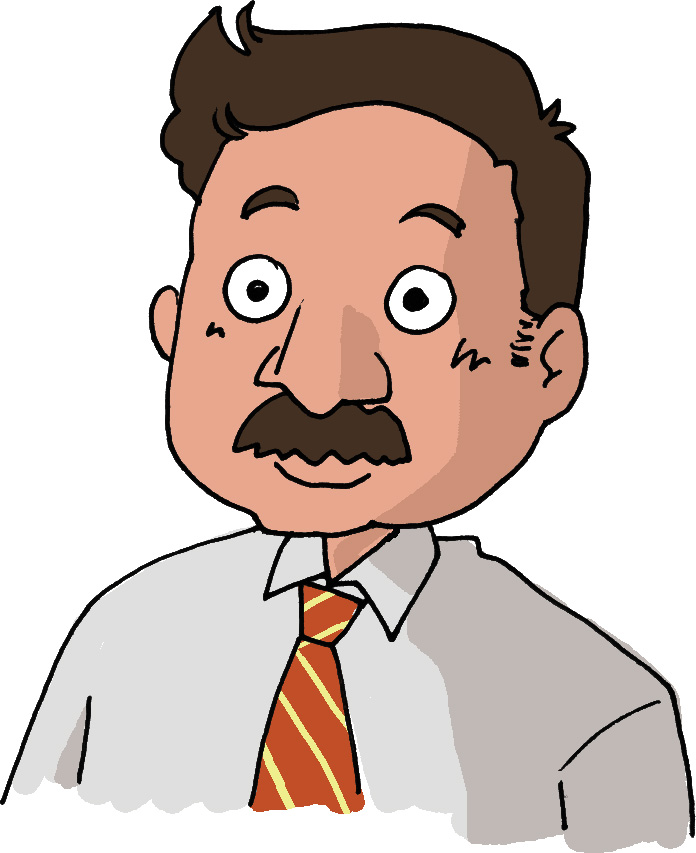 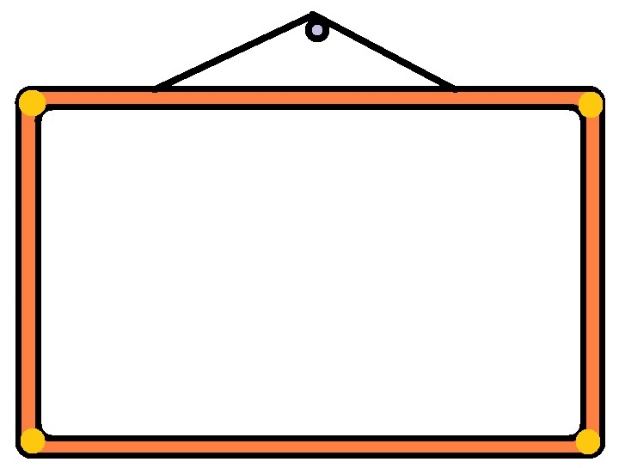 看一看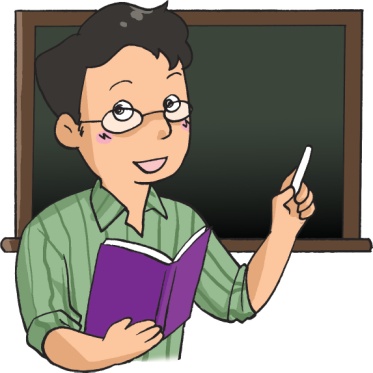 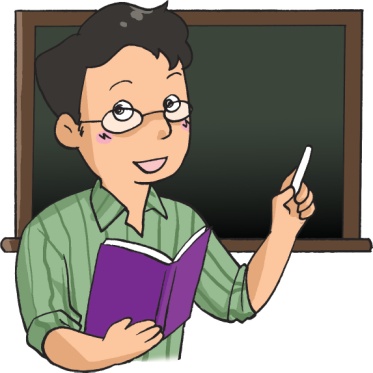 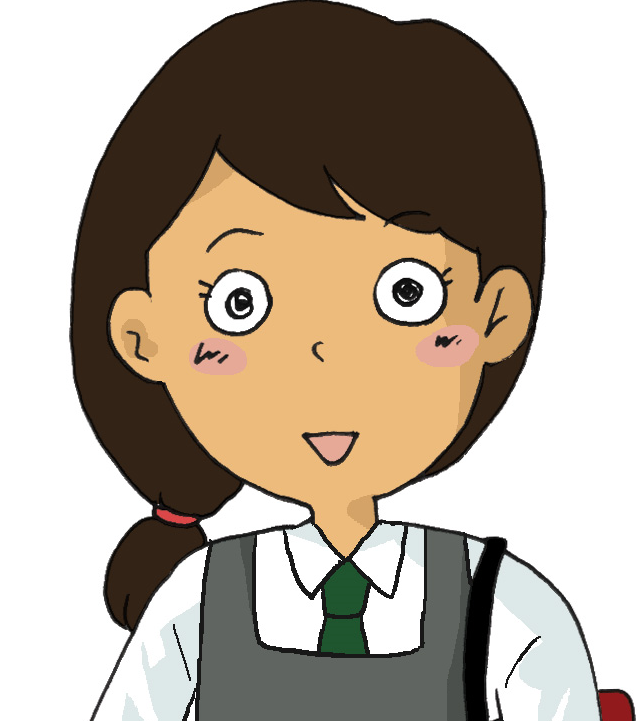 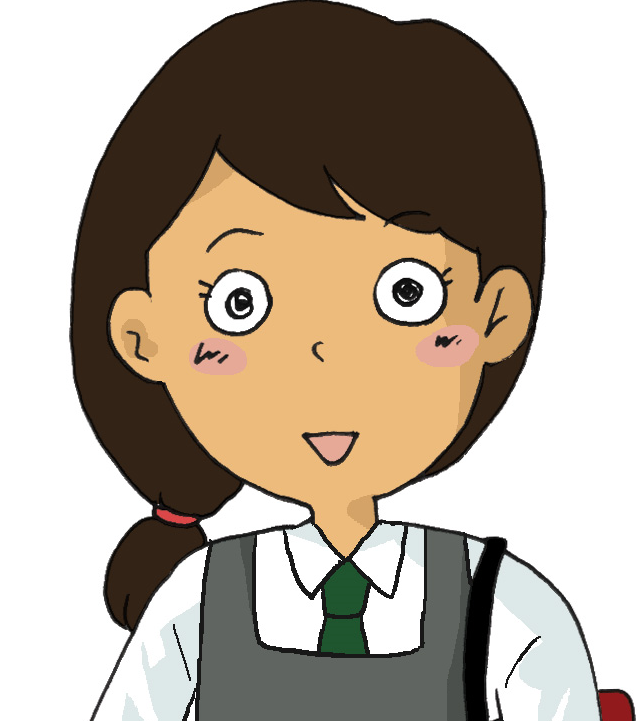 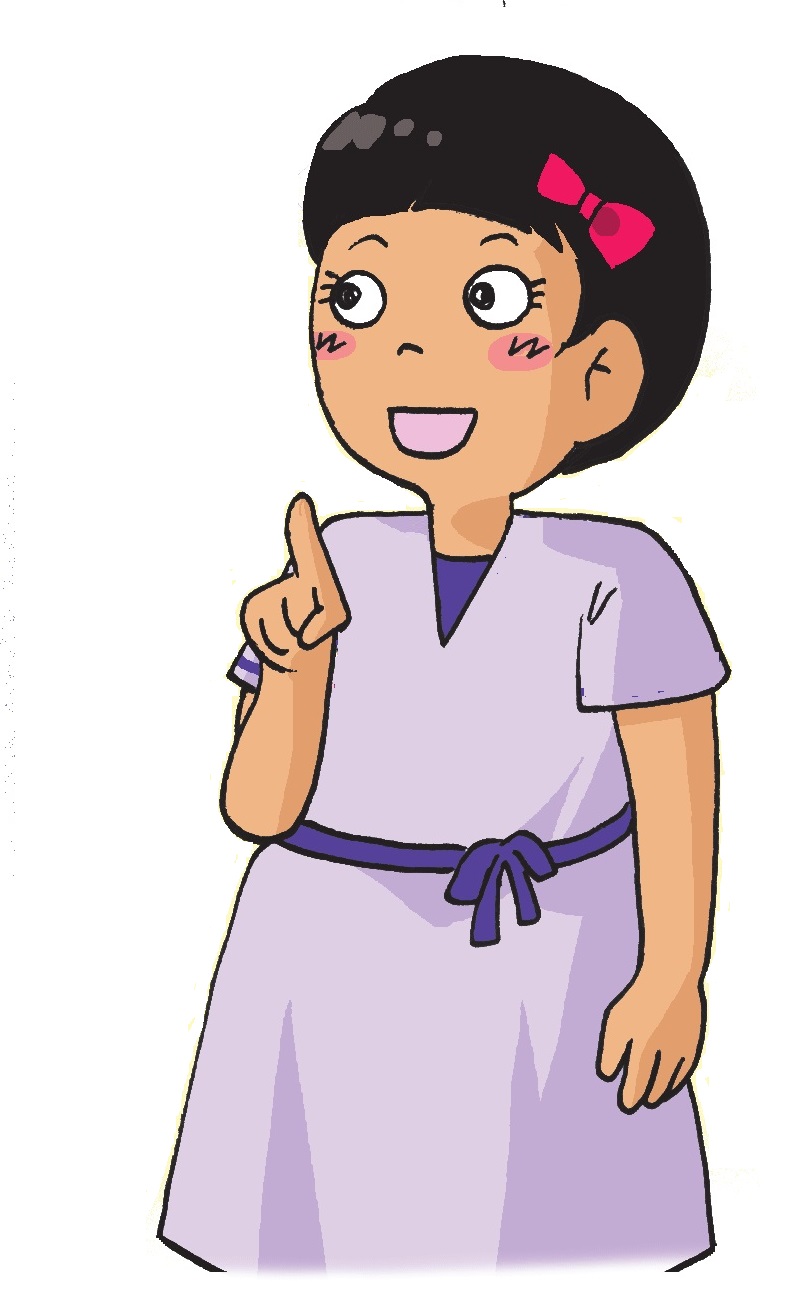 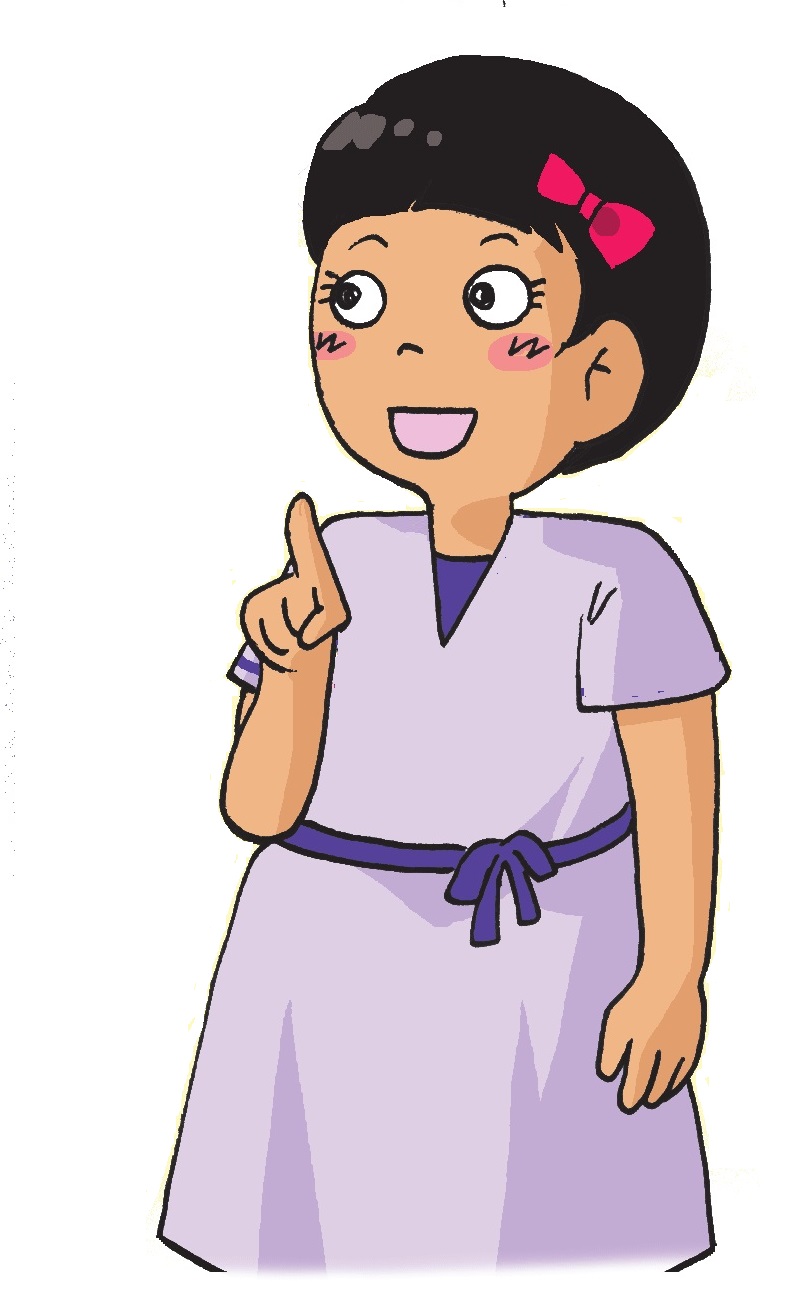 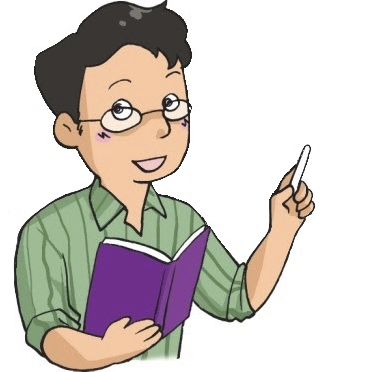 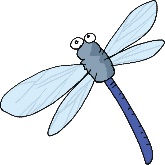 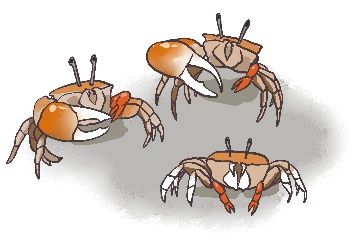 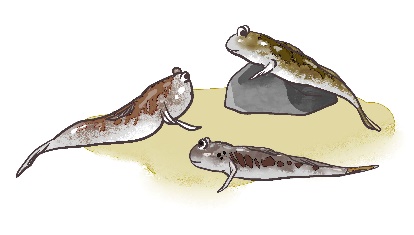 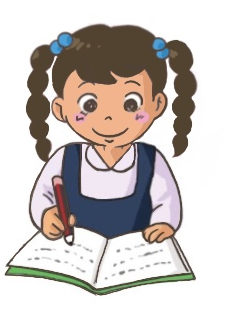 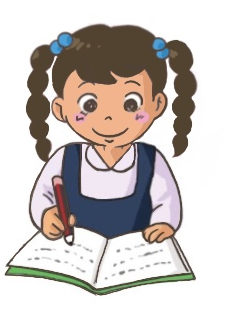 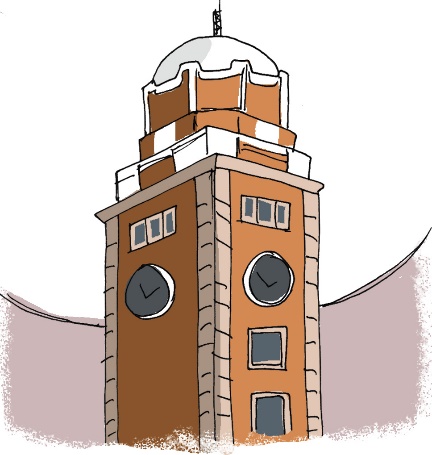 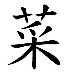 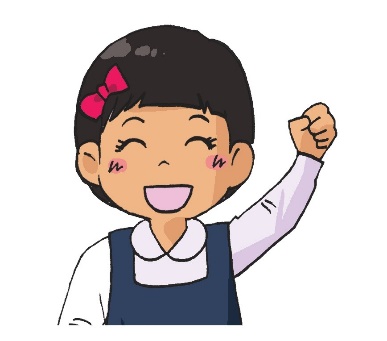 説一説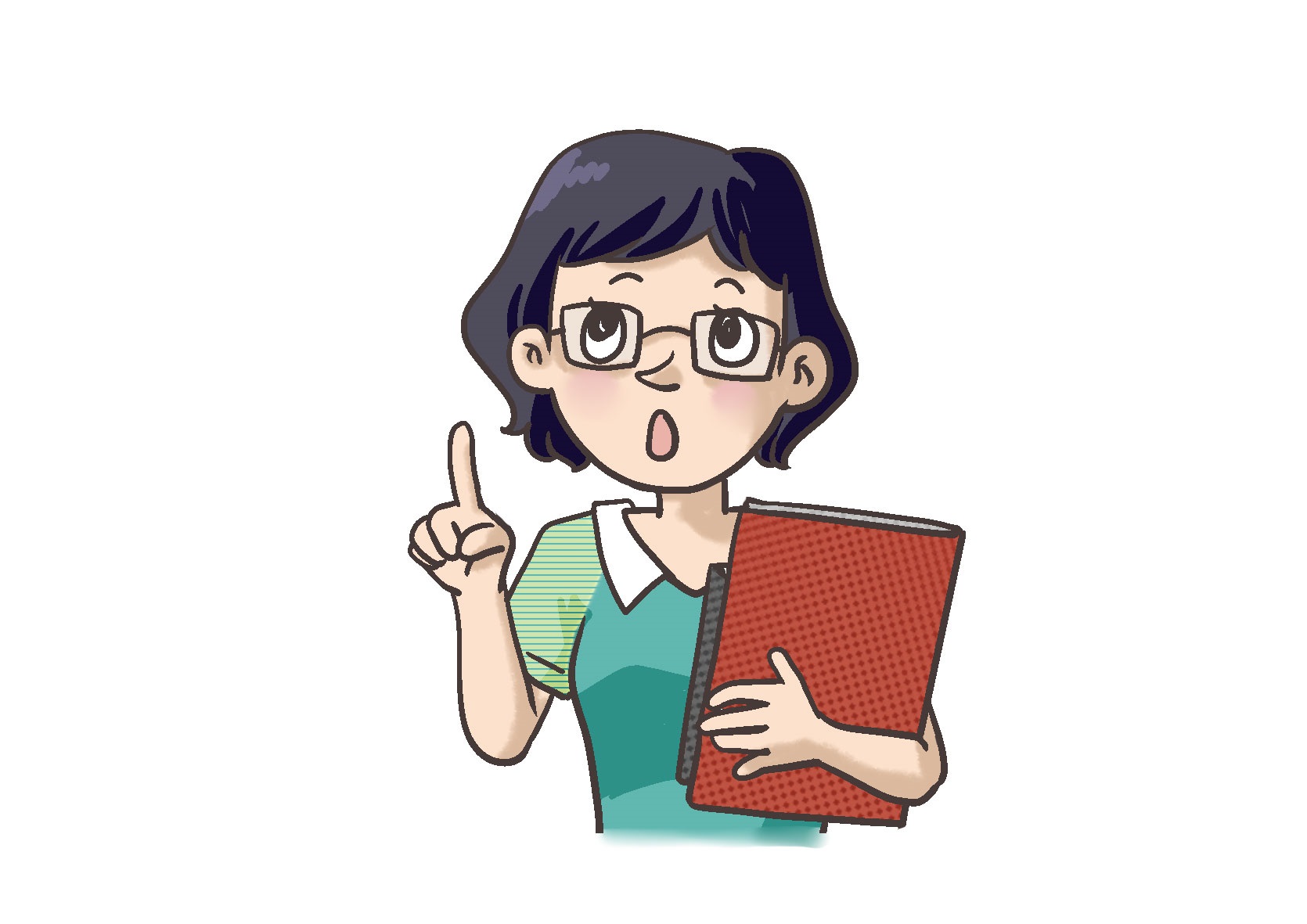 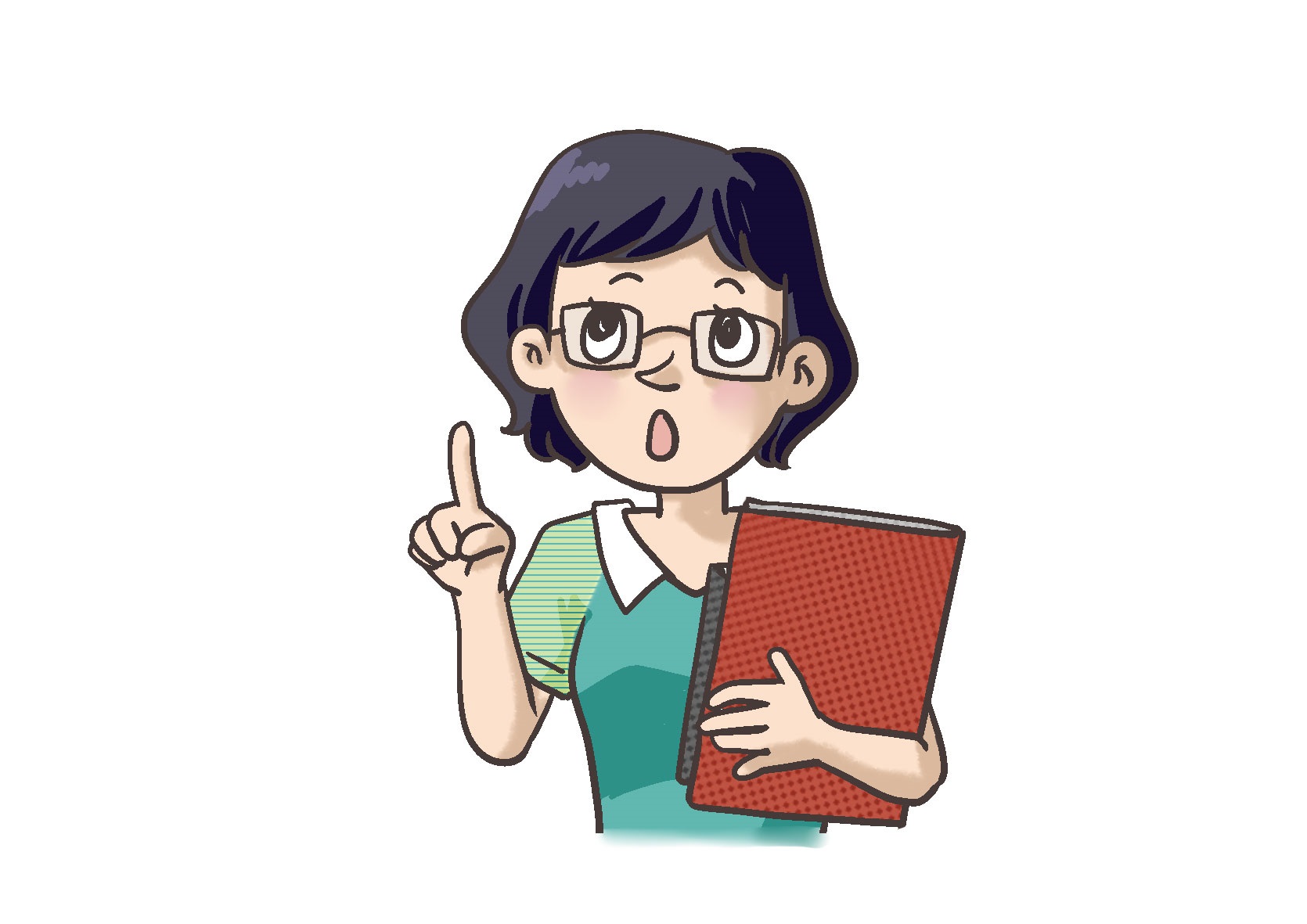 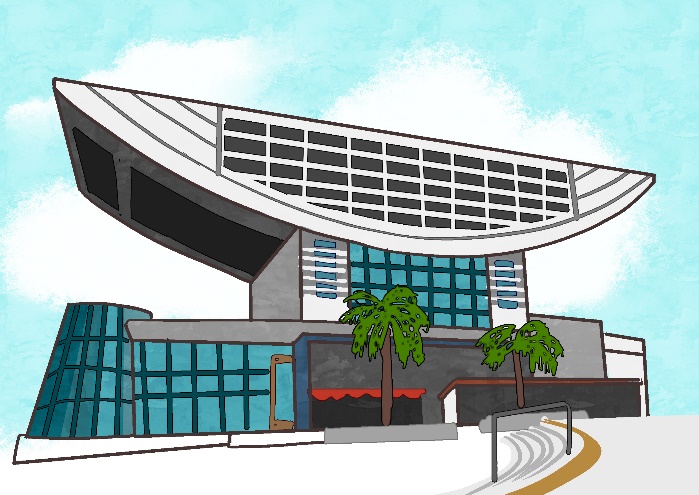 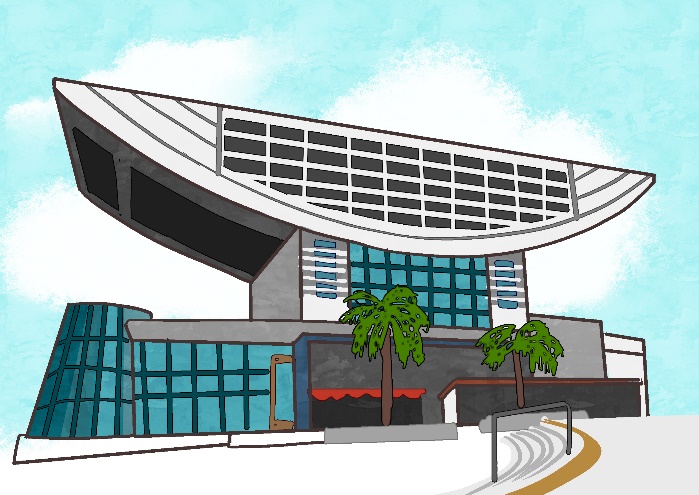 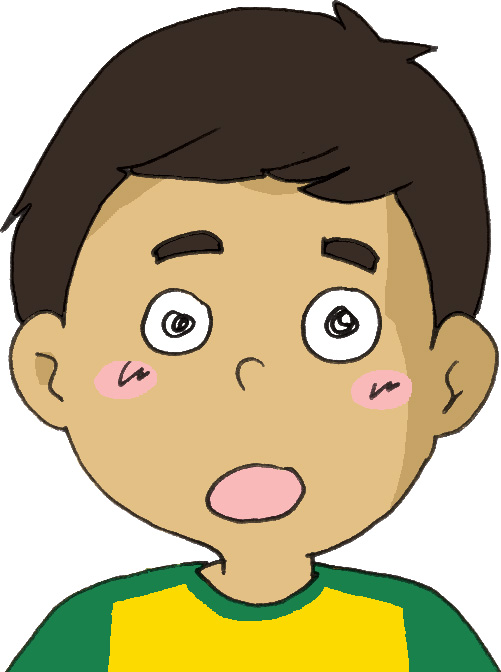 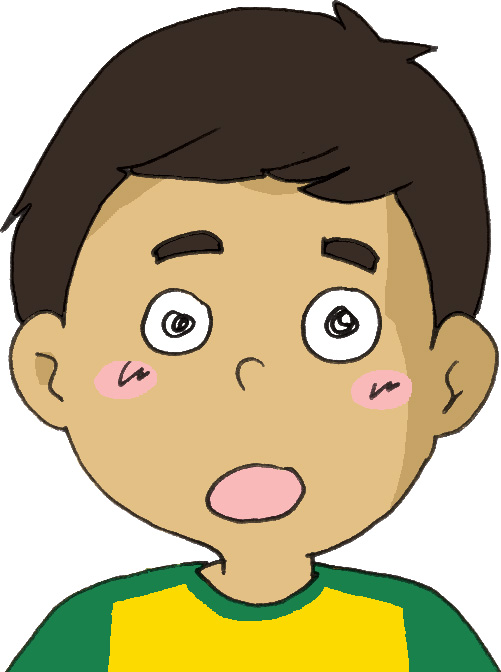 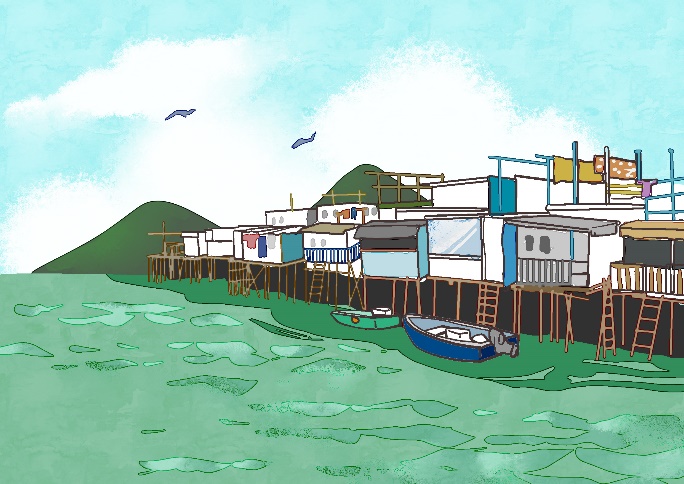 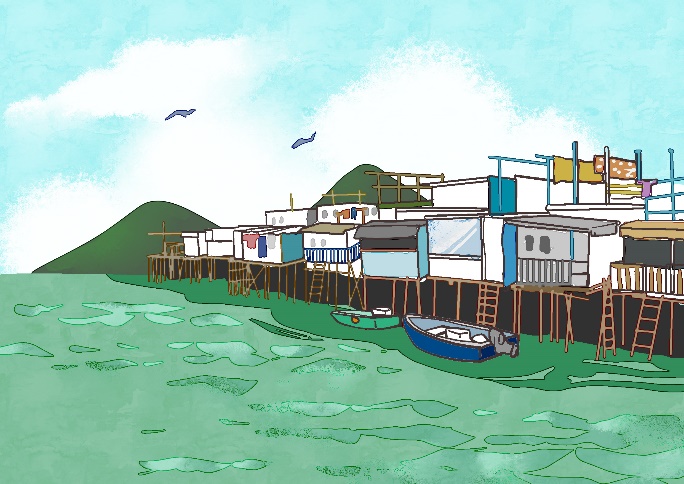 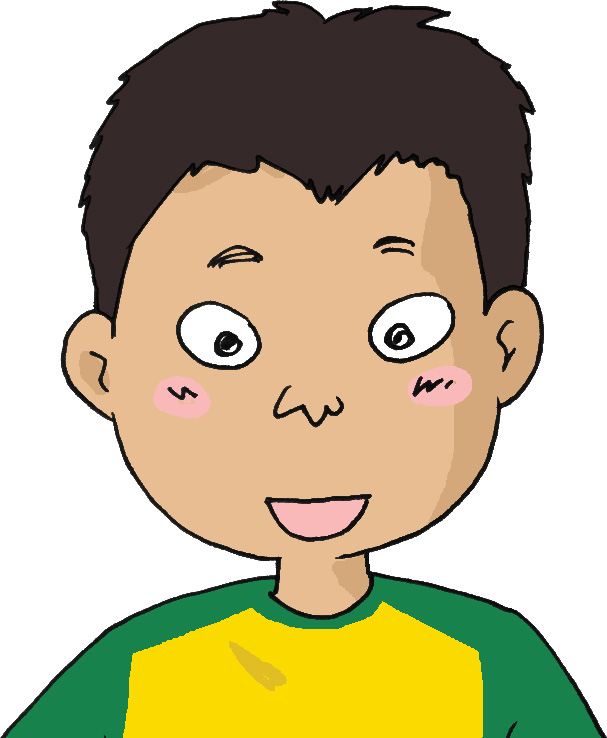 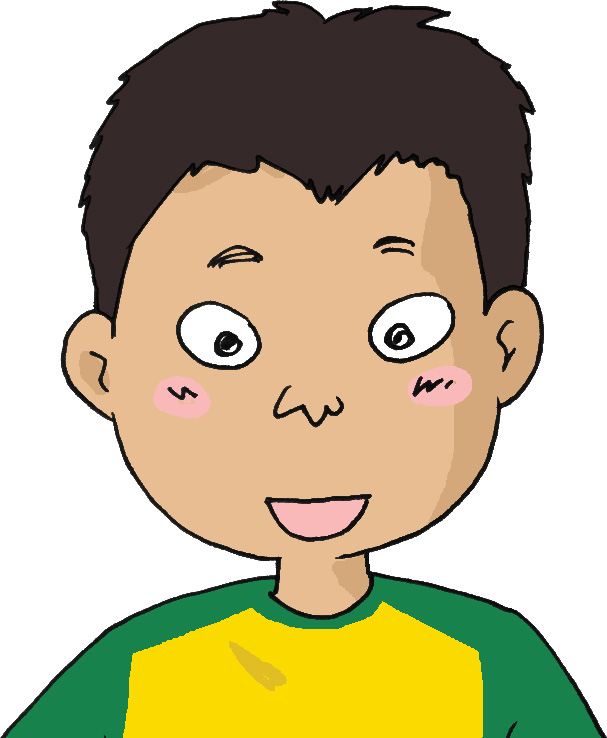 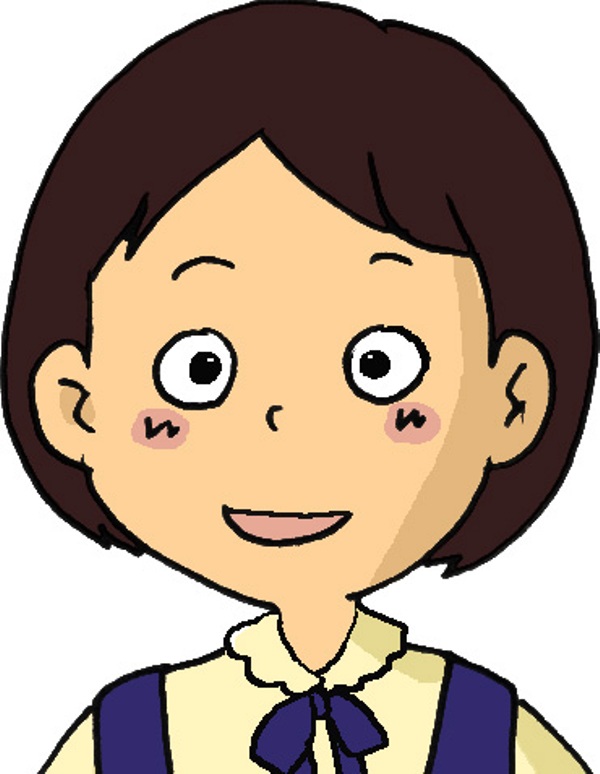 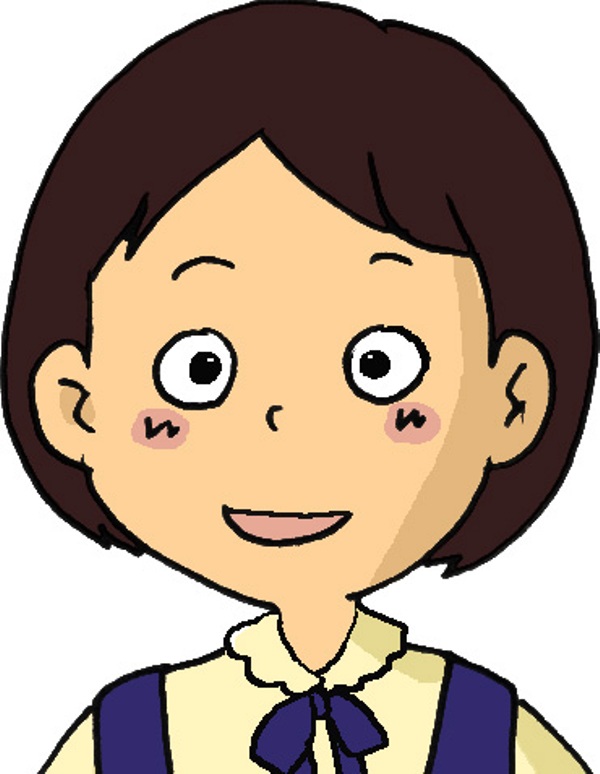 寫一寫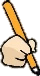 介紹一個香港的景點，描述它的特色。藍天輕鬆照耀彷彿無數林立奇特特色快速穿梭停泊知名海港專注陶醉1.一直到冬天之後，冬眠的小動物才慢慢甦
醒過來。2.一直到退休之後，伯父才有時間
跟我下
圍棋。1. 彷彿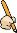 2. 停泊3. 陶醉藍蔚藍、_____________________                                          天談天、_____________________輕輕便、_____________________鬆放鬆、_____________________照照射、_____________________耀閃耀、_____________________無無限、_____________________數數量、_____________________林園林、_____________________立建立、_____________________奇奇跡、_____________________特特徵、_____________________特特殊、_____________________色棕色、_____________________快飛快、_____________________速迅速、_____________________穿貫穿、_____________________梭穿梭知得知、_____________________名聞名、_____________________海海外、_____________________港港口、_____________________專專業、_____________________注注重、_____________________影背影、_____________________響響亮、_____________________清清涼、_____________________晨凌晨、_____________________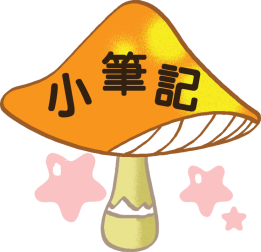 